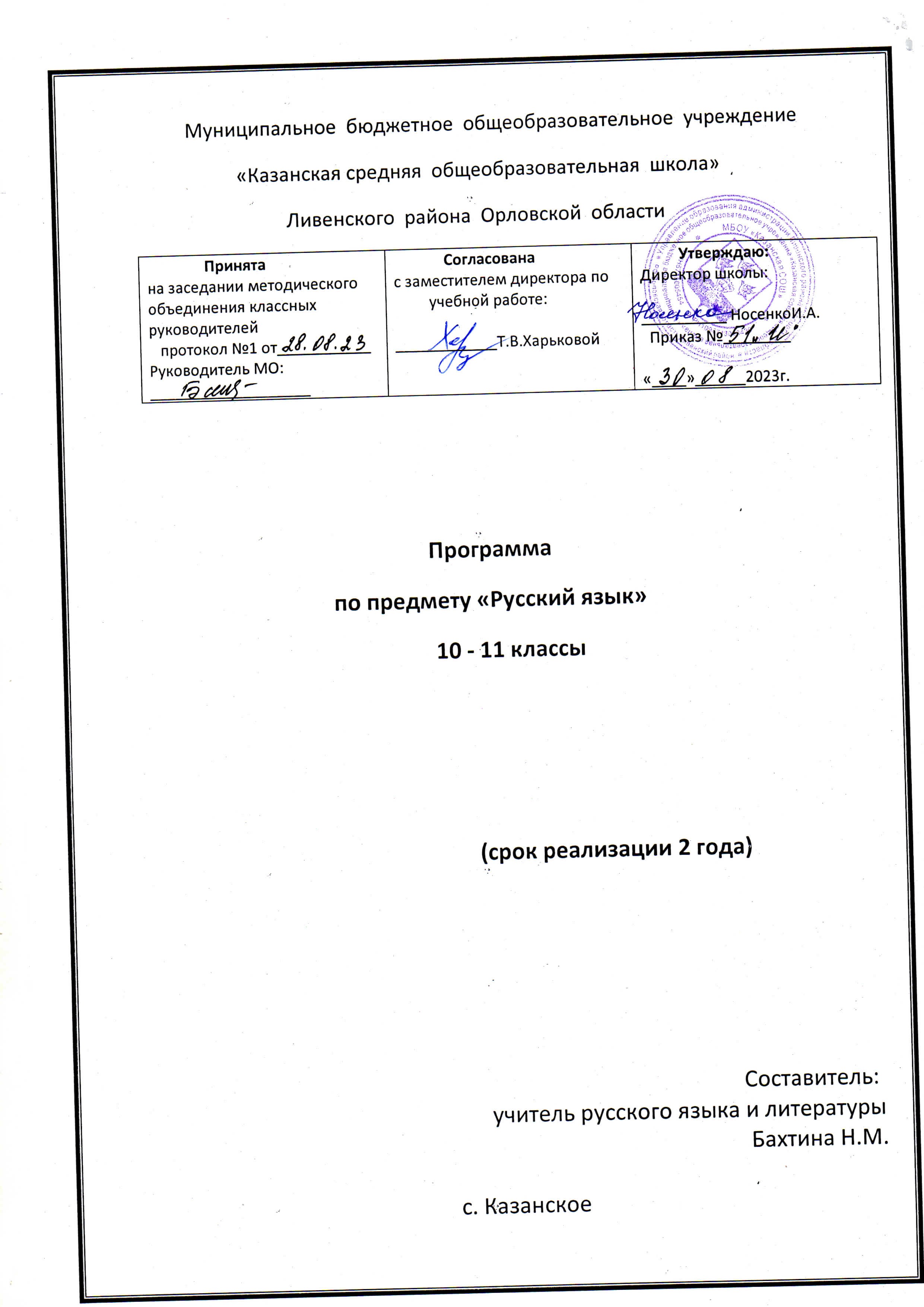 ПОЯСНИТЕЛЬНАЯ ЗАПИСКАПреподавание учебного предмета «Русский язык» в 10-11 классе по учебно- методическому комплексу авторов Л. М. Рыбченковой, О. М. Александровой и др. ведётся в соответствии со следующими нормативными и распорядительными документами:Федеральный закон от 29 декабря 2012 г. N 273-ФЗ «Об образовании в Российской Федерации» с изменениями и дополнениями от: 7 мая, 7 июня, 2, 23 июля, 25 ноября 2013 г., 3 февраля, 5, 27 мая, 4, 28 июня, 21 июля, 31 декабря 2014 г., 6 апреля, 2 мая, 29 июня, 13 июля, 14, 29, 30 декабря 2015 г., 2 марта, 2 июня, 3 июля, 19 декабря 2016 г., 1 мая, 29 июля, 5, 29 декабря 2017 г., 19 февраля, 7 марта, 27 июня, 3, 29 июля, 3 августа, 25 декабря 2018 г., 6 марта 2019 г.Федеральный государственный образовательный стандарт среднего общего образования (утверждён приказом Минобрнауки России № 413 от 17 мая 2012 года) с изменениями и дополнениями от: 29 декабря 2014 г., 31 декабря 2015 г.Приказ Министерства образования и науки РФ от 29 декабря 2014 г. № 1645 о внесении изменений в приказ Министерства образования и науки РФ от 17 мая 2012 г. № 413 «Об утверждении федерального государственного образовательного стандарта среднего (полного) общего образования».Приказ Министерства Просвещения Российской Федерации от 07.11.2018 года «Об утверждении порядка проведения государственной итоговой аттестации по образовательным программам среднего общего образования».Примерная основная образовательная программа среднего общего образования: одобрена 28 июня 2016. Протокол от №2/16 //Реестр примерных основных общеобразовательных программ.Приказ Министерства образования и науки РФ от 27 января 2017 г. № 69«О проведении мониторинга качества образования».Приказ Минпросвещения России от 28 декабря 2018 г. № 345 «О федеральном перечне учебников, рекомендуемых к использованию при реализации имеющих государственную аккредитацию образовательных программ начального общего, основного общего, среднего общего образования».ПЛАНИРУЕМЫЕ РЕЗУЛЬТАТЫ ИЗУЧЕНИЯ УЧЕБНОГО ПРЕДМЕТА«РУССКИЙ ЯЗЫК» НА УРОВНЕ СРЕДНЕГО ОБЩЕГО ОБРАЗОВАНИЯЛичностные результатыЛичностными результатами освоения выпускниками средней (полной) школы программы базового уровня по русскому (родному) языку являются:осознание феномена родного языка как духовной, культурной, нрав- ственной основы личности; осознание себя как языковой личности; понимание зависимости успешной социализации человека, способности его адаптироваться в изменяющейся социокультурной среде, готовности к самообразованию от уровня владения русским языком; понимание роли родного языка для самореализации, самовыражения личности в различных областях человеческой деятельности;представление о речевом идеале; стремление к речевому самосовершен- ствованию; способность анализировать и оценивать нормативный, этический и коммуникативный аспекты речевого высказывания;увеличение продуктивного, рецептивного и потенциального словаря; расширение круга используемых языковых и речевых средств.Метапредметными результатами освоения выпускниками средней (пол- ной) школы программы базового уровня по русскому (родному) языку являются:владение всеми видами речевой деятельности в разных коммуникатив- ных условиях:разными видами чтения и аудирования; способностью адекватно понять прочитанное или прослушанное высказывание и передать его содержание в соот- ветствии с коммуникативной задачей; умениями и навыками работы с научным текстом, с различными источниками научно-технической информации;умениями выступать перед аудиторией старшеклассников с докладом; защищать реферат, проектную работу; участвовать в спорах, диспутах, свободно и правильно излагая свои мысли в устной и письменной форме;умениями строить продуктивное речевое взаимодействие в сотрудниче- стве со сверстниками и взрослыми, учитывать разные мнения и интересы, обос- новывать собственную позицию, договариваться и приходить к общему решению; осуществлять коммуникативную рефлексию;разными способами организации интеллектуальной деятельности и представления ее результатов в различных формах: приемами отбора и система- тизации материала на определенную тему; умениями определять цели предстоя- щей работы (в том числе в совместной деятельности), проводить самостоятель- ный поиск информации, анализировать и отбирать ее; способностью предъявлять результаты деятельности (самостоятельной, групповой) в виде рефератов, проек- тов; оценивать достигнутые результаты и адекватно формулировать их в устной и письменной форме;способность пользоваться русским языком как средством получения знаний в разных областях современной науки, совершенствовать умение приме- нять полученные знания, умения и навыки анализа языковых явлений на меж- предметном уровне;готовность к получению высшего образования по избранному профилю, подготовка к различным формам учебно-познавательной деятельности в вузе;овладение социальными нормами речевого поведения в различных ситу- ациях неформального межличностного и межкультурного общения, а также в процессе индивидуальной, групповой, проектной деятельности.Предметными результатами освоения выпускниками средней (полной) школы программы базового уровня по русскому (родному) языку являются:представление о единстве и многообразии языкового и культурного про- странства России и мира, об основных функциях языка, о взаимосвязи языка и культуры, истории народа;осознание русского языка как духовной, нравственной и культурной ценности народа, как одного из способов приобщения к ценностям национальной и мировой культуры;владение всеми видами речевой деятельности:аудирование и чтениеадекватное понимание содержания устного и письменного высказыва- ния, основной и дополнительной, явной и скрытой (подтекстовой) информации;осознанное использование разных видов чтения (поисковое, просмотро- вое, ознакомительное, изучающее, реферативное) и аудирования (с полным по- ниманием аудиотекста, с пониманием основного содержания, с выборочным из- влечением информации) в зависимости от коммуникативной задачи;способность извлекать необходимую информацию из различных источ- ников: учебно-научных текстов, средств массовой информации, в том числе пред- ставленных в электронном виде на различных информационных носителях, офи- циально-деловых текстов, справочной литературы;владение умениями информационной переработки прочитанных и про- слушанных текстов и представление их в виде тезисов, конспектов, аннотаций, рефератов;говорение и письмосоздание устных и письменных монологических и диалогических выска- зываний различных типов и жанров в учебно-научной (на материале изучаемых учебных дисциплин), социально-культурной и деловой сферах общения;подготовленное выступление перед аудиторией с докладом; защита ре- ферата, проекта;применение в практике речевого общения орфоэпических, лексических, грамматических, стилистических норм современного русского литературного языка;использование в собственной речевой практике синонимических ресур- сов русского языка; соблюдение на письме орфографических и пунктуационных норм;соблюдение норм речевого поведения в социально-культурной, офици- ально-деловой и учебно-научной сферах общения, в том числе в совместной учебной деятельности, при обсуждении дискуссионных проблем, на защите рефе- рата, проектной работы;осуществление речевого самоконтроля; анализ речи с точки зрения ее эффективности в достижении поставленных коммуникативных задач; владение разными способами редактирования текстовосвоение базовых понятий функциональной стилистики и культуры ре- чи: функциональные разновидности языка, речевая деятельность и ее основныевиды, речевая ситуация ее компоненты, основные условия эффективности речево- го общения; литературный язык и его признаки, языковая норма, виды норм; нормативный, коммуникативный и этический аспекты культуры речи;проведение разных видов языкового анализа слов, предложений и текстов различных функциональных стилей и разновидностей языка; анализ языковых единиц с точки зрения правильности, точности и уместности их употребления; проведение лингвистического анализа текстов разной функционально-стилевой и жанровой принадлежности; оценка коммуникативной и эстетической стороны ре- чевого высказывания.В результате изучения учебного предмета «Русский язык» на уровне среднего общего образования:Выпускник на базовом уровне научится:использовать языковые средства адекватно цели общения и речевой ситуации;использовать знания о формах русского языка (литературный язык, просторечие, народные говоры, профессиональные разновидности, жаргон, арго) при создании текстов;создавать устные и письменные высказывания, монологические и диалогические тексты определённой функционально-смысловой принадлежности (описание, повествование, рассуждение) и определённых жанров (тезисы, конспекты, выступления, лекции, отчёты, сообщения, аннотации, рефераты, доклады, сочинения);выстраивать композицию текста, используя знания о его структурных элементах;подбирать и использовать языковые средства в зависимости от типа текста и выбранного профиля обучения;правильно использовать лексические и грамматические средства связи предложений при построении текста;создавать устные и письменные тексты разных жанров в соответствии с функционально-стилевой принадлежностью текста;сознательно использовать изобразительно-выразительные средства языка при создании текста в соответствии с выбранным профилем обучения;использовать при работе с текстом разные виды чтения (поисковое, просмотровое, ознакомительное, изучающее, реферативное) и аудирования (с полным пониманием текста, с пониманием основного содержания, с выборочным извлечением информации);анализировать текст с точки зрения наличия в нем явной и скрытой, основной и второстепенной информации, определять его тему, проблему и основную мысль;извлекать необходимую информацию из различных источников и переводить ее в текстовый формат;преобразовывать текст в другие виды передачи информации;выбирать тему, определять цель и подбирать материал для публичного выступления;соблюдать культуру публичной речи;соблюдать в речевой практике основные орфоэпические, лексические, грамматические, стилистические, орфографические и пунктуационные нормы русского литературного языка;оценивать собственную и чужую речь с позиции соответствия языковым нормам;использовать основные нормативные словари и справочники для оценки устных и письменных высказываний с точки зрения соответствия языковым нормам.Выпускник на базовом уровне получит возможность научиться:распознавать уровни и единицы языка в предъявленном тексте и видеть взаимосвязь между ними;анализировать при оценке собственной и чужой речи языковые средства, использованные в тексте, с точки зрения правильности, точности и уместности их употребления;комментировать авторские высказывания на различные темы (в том числе о богатстве и выразительности русского языка);отличать язык художественной литературы от других разновидностей современного русского языка;использовать синонимические ресурсы русского языка для более точного выражения мысли и усиления выразительности речи;иметь представление об историческом развитии русского языка и истории русского языкознания;выражать согласие или несогласие с мнением собеседника в соответствии с правилами ведения диалогической речи;дифференцировать главную и второстепенную информацию, известную и неизвестную информацию в прослушанном тексте;проводить самостоятельный поиск текстовой и нетекстовой информации, отбирать и анализировать полученную информацию;сохранять стилевое единство при создании текста заданного функционального стиля;владеть умениями информационно перерабатывать прочитанные и прослушанные тексты и представлять их в виде тезисов, конспектов, аннотаций, рефератов;создавать отзывы и рецензии на предложенный текст;соблюдать культуру чтения, говорения, аудирования и письма;соблюдать культуру научного и делового общения в устной и письменной форме, в том числе при обсуждении дискуссионных проблем;соблюдать нормы речевого поведения в разговорной речи, а также в учебно- научной и официально-деловой сферах общения;осуществлять речевой самоконтроль;совершенствовать орфографические и пунктуационные умения и навыки на основе знаний о нормах русского литературного языка;использовать основные нормативные словари и справочники для расширения словарного запаса и спектра используемых языковых средств;оценивать эстетическую сторону речевого высказывания при анализе текстов (в том числе художественной литературы).СОДЕРЖАНИЕ УЧЕБНОГО ПРЕДМЕТА«РУССКИЙ ЯЗЫК» В 10-11 КЛАССАХБазовый уровеньЯзык. Общие сведения о языке. Основные разделы науки о языкеЯзык как система. Основные уровни языка. Взаимосвязь различных единиц и уровней языка.Язык и общество. Язык и культура. Язык и история народа. Русский язык в Российской Федерации и в современном мире: в международном общении, в межнациональном общении. Формы существования русского национального языка (литературный язык, просторечие, народные говоры, профессиональные разновидности, жаргон, арго). Активные процессы в русском языке на современном этапе. Взаимообогащение языков как результат взаимодействия национальных культур. Проблемы экологии языка.Историческое развитие русского языка. Выдающиеся отечественные лингвисты.Речь. Речевое общениеРечь как деятельность. Виды речевой деятельности: чтение, аудирование, говорение, письмо.Речевое общение и его основные элементы. Виды речевого общения. Сферы и ситуации речевого общения. Компоненты речевой ситуации.Монологическая и диалогическая речь. Развитие навыков монологической и диалогической речи. Создание устных и письменных монологических и диалогических высказываний различных типов и жанров в научной, социально- культурной и деловой сферах общения. Овладение опытом речевого поведения в официальных и неофициальных ситуациях общения, ситуациях межкультурного общения.Функциональная стилистика как учение о функционально-стилистической дифференциации языка. Функциональные стили (научный, официально-деловой, публицистический), разговорная речь и язык художественной литературы как разновидности современного русского языка.Сфера употребления, типичные ситуации речевого общения, задачи речи, языковые средства, характерные для разговорного языка, научного, публицистического, официально-делового стилей.Основные жанры научного (доклад, аннотация, статья, тезисы, конспект, рецензия, выписки, реферат и др.), публицистического (выступление, статья, интервью, очерк, отзыв и др.), официально-делового (резюме, характеристика, расписка, доверенность и др.) стилей, разговорной речи (рассказ, беседа, спор). Основные виды сочинений. Совершенствование умений и навыков создания текстов разных функционально-смысловых типов, стилей и жанров.Литературный язык и язык художественной литературы. Отличия языка художественной литературы от других разновидностей современного русского языка. Основные признаки художественной речи.Основные изобразительно-выразительные средства языка. Текст. Признаки текста.Виды чтения. Использование различных видов чтения в зависимости от коммуникативной задачи и характера текста.Информационная переработка текста. Виды преобразования текста. Анализ текста с точки зрения наличия в нем явной и скрытой, основной и второстепенной информации.Лингвистический анализ текстов различных функциональных разновидностей языка.Культура речиКультура речи как раздел лингвистики. Основные аспекты культуры речи: нормативный, коммуникативный и этический. Коммуникативная целесообразность, уместность, точность, ясность, выразительность речи. Оценка коммуникативных качеств и эффективности речи. Самоанализ и самооценка на основе наблюдений за собственной речью.Культура видов речевой деятельности – чтения, аудирования, говорения и письма.Культура публичной речи. Публичное выступление: выбор темы, определение цели, поиск материала. Композиция публичного выступления.Культура научного и делового общения (устная и письменная формы). Особенности речевого этикета в официально-деловой, научной и публицистической сферах общения. Культура разговорной речи.Языковая норма и её функции. Основные виды языковых норм русского литературного языка: орфоэпические (произносительные и акцентологические), лексические, грамматические (морфологические и синтаксические), стилистические. Орфографические нормы, пунктуационные нормы. Совершенствование орфографических и пунктуационных умений и навыков. Соблюдение норм литературного языка в речевой практике. Уместность использования языковых средств в речевом высказывании.Нормативные словари современного русского языка и лингвистические справочники; их использование.ТЕМАТИЧЕСКОЕ ПЛАНИРОВАНИЕМАТЕРИАЛА КУРСА РУССКОГО ЯЗЫКА В 10 и 11 КЛАССЕКурс русского языка в 10 классе предусматривает изучение следующих раз- делов:Язык как знаковая система и общественное явлениеЯзык и обществоЯзык и речь. Культура речиРечь. Речевое общениеТекст. Виды его преобразованияПовторениеКурс русского языка в 11 классе предусматривает изучение следующих раз- делов:Язык как знаковая система и общественное явлениеЯзык и речь. Культура речиФункциональная стилистика и культура речиПовторениеТЕМАТИЧЕСКОЕ ПЛАНИРОВАНИЕ МАТЕРИАЛА КУРСА РУССКОГО ЯЗЫКА В 10 КЛАССЕ(Расчёт учебного времени: 2 часа в неделю, 68 часов в год)ТЕМАТИЧЕСКОЕ ПЛАНИРОВАНИЕ МАТЕРИАЛА КУРСА РУССКОГО ЯЗЫКА В 11 КЛАССЕ(Расчёт учебного времени: 2 часа в неделю, 68 часов в год)УрокМатери- ал учеб- никаРаздел программы /ТемыВсего ча- совВ том числеВ том числеВ том числеУрокМатери- ал учеб- никаРаздел программы /ТемыВсего ча- совизуче- ние нового / повто-рениер/ рк/ рЯЗЫК КАК ЗНАКОВАЯ СИСТЕМА И ОБЩЕСТВЕННОЕ ЯВЛЕНИЕ (12 ч)ЯЗЫК КАК ЗНАКОВАЯ СИСТЕМА И ОБЩЕСТВЕННОЕ ЯВЛЕНИЕ (12 ч)ЯЗЫК КАК ЗНАКОВАЯ СИСТЕМА И ОБЩЕСТВЕННОЕ ЯВЛЕНИЕ (12 ч)ЯЗЫК КАК ЗНАКОВАЯ СИСТЕМА И ОБЩЕСТВЕННОЕ ЯВЛЕНИЕ (12 ч)ЯЗЫК КАК ЗНАКОВАЯ СИСТЕМА И ОБЩЕСТВЕННОЕ ЯВЛЕНИЕ (12 ч)ЯЗЫК КАК ЗНАКОВАЯ СИСТЕМА И ОБЩЕСТВЕННОЕ ЯВЛЕНИЕ (12 ч)ЯЗЫК КАК ЗНАКОВАЯ СИСТЕМА И ОБЩЕСТВЕННОЕ ЯВЛЕНИЕ (12 ч)1-2§1-2Язык как знаковая система.Основные функции языка223-4§3Лингвистика как наука. Рус- ский язык как объект научно-го изучения225-6§4Язык и культура2117§5Русский язык в РоссийскойФедерации118§6Формы	существования	рус-ского национального языка119-10§7Словари русского языка2211-12Развитие речи. Изложение22ЯЗЫК И РЕЧЬ. КУЛЬТУРА РЕЧИ (31 ч)ЯЗЫК И РЕЧЬ. КУЛЬТУРА РЕЧИ (31 ч)ЯЗЫК И РЕЧЬ. КУЛЬТУРА РЕЧИ (31 ч)ЯЗЫК И РЕЧЬ. КУЛЬТУРА РЕЧИ (31 ч)ЯЗЫК И РЕЧЬ. КУЛЬТУРА РЕЧИ (31 ч)ЯЗЫК И РЕЧЬ. КУЛЬТУРА РЕЧИ (31 ч)ЯЗЫК И РЕЧЬ. КУЛЬТУРА РЕЧИ (31 ч)13§8Единицы языка. Уровни язы-ковой системы1114§9Культура	речи	как	разделлингвистики1115-17§10Фонетика.	Орфоэпическиенормы3318-20§11Лексикология и фразеология.Лексические нормы32121-22§12Морфемика и словообразова-ние.	Словообразовательные нормы2223-24§13Морфология.	Морфологиче-ские нормы2225-26Диктант / контрольная работа2227-28§14Орфографические	нормы. Принципы русской  орфогра-фии.2229-31§14Правописание	гласных	вкорне32132-34§14Правописание	приставок.33УрокМатери- ал учеб- никаРаздел программы /ТемыВсего ча- совВ том числеВ том числеВ том числеУрокМатери- ал учеб- никаРаздел программы /ТемыВсего ча- совизуче- ние нового /повто- рениер/ рк/ рБуквы и, ы после приставок35-38§14Правописание Н/НН	в сло-вах различных частей речи4439-43§14Правописание не и ни, пра-вописание	предлогов,	сою- зов, частиц541РЕЧЬ. РЕЧЕВОЕ ОБЩЕНИЕ (5ч)РЕЧЬ. РЕЧЕВОЕ ОБЩЕНИЕ (5ч)РЕЧЬ. РЕЧЕВОЕ ОБЩЕНИЕ (5ч)РЕЧЬ. РЕЧЕВОЕ ОБЩЕНИЕ (5ч)РЕЧЬ. РЕЧЕВОЕ ОБЩЕНИЕ (5ч)РЕЧЬ. РЕЧЕВОЕ ОБЩЕНИЕ (5ч)РЕЧЬ. РЕЧЕВОЕ ОБЩЕНИЕ (5ч)44-45§15-16Язык и речь. Речевое обще-ние. Виды, сферы и ситуации речевого общения2246-48§17Речевая деятельность. Видыречевой деятельности321ТЕКСТ. ВИДЫ ЕГО ПРЕОБРАЗОВАНИЯ (15 ч)ТЕКСТ. ВИДЫ ЕГО ПРЕОБРАЗОВАНИЯ (15 ч)ТЕКСТ. ВИДЫ ЕГО ПРЕОБРАЗОВАНИЯ (15 ч)ТЕКСТ. ВИДЫ ЕГО ПРЕОБРАЗОВАНИЯ (15 ч)ТЕКСТ. ВИДЫ ЕГО ПРЕОБРАЗОВАНИЯ (15 ч)ТЕКСТ. ВИДЫ ЕГО ПРЕОБРАЗОВАНИЯ (15 ч)ТЕКСТ. ВИДЫ ЕГО ПРЕОБРАЗОВАНИЯ (15 ч)49-50§18Признаки текста2251-54§19Информационная переработ- ка текста. План. Тезисы. Кон-спект42255-58§20Реферат. Аннотация42259-61§21Оценка текста. Рецензия32162-63Развитие речи. Сочинение22ПОВТОРЕНИЕ (5 ч)ПОВТОРЕНИЕ (5 ч)ПОВТОРЕНИЕ (5 ч)ПОВТОРЕНИЕ (5 ч)ПОВТОРЕНИЕ (5 ч)ПОВТОРЕНИЕ (5 ч)ПОВТОРЕНИЕ (5 ч)64-66§22Повторение изученного в 10классе3367-68Итоговая контрольная работа22ИтогоИтогоИтого6850117В том числеВ том числеВ том числеУрокМатери- ал учеб- никаРаздел программы / ТемыВсего ча- совизуче- ние нового / повто-р/ рк/ ррениеУрокМатери- ал учеб- никаРаздел программы / ТемыВсего ча- совВ том числеВ том числеВ том числеУрокМатери- ал учеб- никаРаздел программы / ТемыВсего ча- совизуче- ние нового /повто- рениер/ рк/ рЯЗЫК КАК ЗНАКОВАЯ СИСТЕМА И ОБЩЕСТВЕННОЕ ЯВЛЕНИЕ (8ч)ЯЗЫК КАК ЗНАКОВАЯ СИСТЕМА И ОБЩЕСТВЕННОЕ ЯВЛЕНИЕ (8ч)ЯЗЫК КАК ЗНАКОВАЯ СИСТЕМА И ОБЩЕСТВЕННОЕ ЯВЛЕНИЕ (8ч)ЯЗЫК КАК ЗНАКОВАЯ СИСТЕМА И ОБЩЕСТВЕННОЕ ЯВЛЕНИЕ (8ч)ЯЗЫК КАК ЗНАКОВАЯ СИСТЕМА И ОБЩЕСТВЕННОЕ ЯВЛЕНИЕ (8ч)ЯЗЫК КАК ЗНАКОВАЯ СИСТЕМА И ОБЩЕСТВЕННОЕ ЯВЛЕНИЕ (8ч)ЯЗЫК КАК ЗНАКОВАЯ СИСТЕМА И ОБЩЕСТВЕННОЕ ЯВЛЕНИЕ (8ч)1-4§22Повторение изученного в 10классе4315-6§23-24Русский язык в современ-ном мире. Экология языка227-8Развитие речи. Сочинение-рассуждение22ЯЗЫК И РЕЧЬ. КУЛЬТУРА РЕЧИ (29 ч)ЯЗЫК И РЕЧЬ. КУЛЬТУРА РЕЧИ (29 ч)ЯЗЫК И РЕЧЬ. КУЛЬТУРА РЕЧИ (29 ч)ЯЗЫК И РЕЧЬ. КУЛЬТУРА РЕЧИ (29 ч)ЯЗЫК И РЕЧЬ. КУЛЬТУРА РЕЧИ (29 ч)ЯЗЫК И РЕЧЬ. КУЛЬТУРА РЕЧИ (29 ч)ЯЗЫК И РЕЧЬ. КУЛЬТУРА РЕЧИ (29 ч)9-10§25Синтаксис. Синтаксическиенормы2211-13§26Пунктуационные нормы русского языка. Знаки пре- пинания и их функции вписьменной речи3314-16§26Знаки препинания в пред- ложениях	с	однороднымичленами3317-19§26Знаки препинания в пред- ложениях с обособленнымичленами32120-22§26Знаки препинания в пред-ложениях с вводными кон- струкциями3323-25§26Знаки препинания в слож-носочинённом предложении3326-28§26Знаки препинания в слож-ноподчинённом	предложе- нии3329-31§26Знаки препинания в бессо- юзном сложном предложе-нии3332-35§26Знаки препинания в слож-ном предложении с разными видами связи4436-37Диктант / Контрольная ра-бота22ФУНКЦИОНАЛЬНАЯ СТИЛИСТИКА И КУЛЬТУРА РЕЧИ (25ч)ФУНКЦИОНАЛЬНАЯ СТИЛИСТИКА И КУЛЬТУРА РЕЧИ (25ч)ФУНКЦИОНАЛЬНАЯ СТИЛИСТИКА И КУЛЬТУРА РЕЧИ (25ч)ФУНКЦИОНАЛЬНАЯ СТИЛИСТИКА И КУЛЬТУРА РЕЧИ (25ч)ФУНКЦИОНАЛЬНАЯ СТИЛИСТИКА И КУЛЬТУРА РЕЧИ (25ч)ФУНКЦИОНАЛЬНАЯ СТИЛИСТИКА И КУЛЬТУРА РЕЧИ (25ч)ФУНКЦИОНАЛЬНАЯ СТИЛИСТИКА И КУЛЬТУРА РЕЧИ (25ч)38§27Понятие о функциональнойстилистике	и	стилистиче-11УрокМатери- ал учеб- никаРаздел программы / ТемыВсего ча- совВ том числеВ том числеВ том числеУрокМатери- ал учеб- никаРаздел программы / ТемыВсего ча- совизуче- ние нового /повто- рениер/ рк/ рской норме русского языка39-40§28Разговорная речь21141-42§29Научный стиль21143-44§30Официально-деловой стиль2245-47§31Публицистический стиль Жанры публицистики. Хро-ника, репортаж.31248§31Интервью1149-51§31Очерк32152-53§31Язык рекламы21154-56§32Культура публичной речи32157-60§33Язык художественной лите-ратуры43161-62Практикум. Анализ художе- ственного текста (фрагмен-та)22ПОВТОРЕНИЕ (6 ч)ПОВТОРЕНИЕ (6 ч)ПОВТОРЕНИЕ (6 ч)ПОВТОРЕНИЕ (6 ч)ПОВТОРЕНИЕ (6 ч)ПОВТОРЕНИЕ (6 ч)ПОВТОРЕНИЕ (6 ч)63-68§34Повторение	изученного	в 10-11 классах /	Контроль-ная работа642ИтогоИтогоИтого6850126